Kaizen Award for MM Ubaya FBE What you have been waiting for has finally arrived. With great pride in being one of three universities (Ubaya, UI, and SBI Graduate School Japan) that received ABEST21 accreditation, the Ubaya FBE Postgraduate Master of Management (Ubaya FBE MM) officially received the award via Zoom (26/5). "This award was given because the Ubaya FBE MM was able to show various improvements in the learning process for three years. This improvement was felt very significantly by ABEST21 so that they are entitled for the Kaizen Award," concluded Mr. Dr. Werner Ria Murhadi S.E., M.M., CSA. as the head of the Ubaya FBE MM. With high enthusiasm and a harmonious spirit, MM can definitely win another Kaizen Award in the future.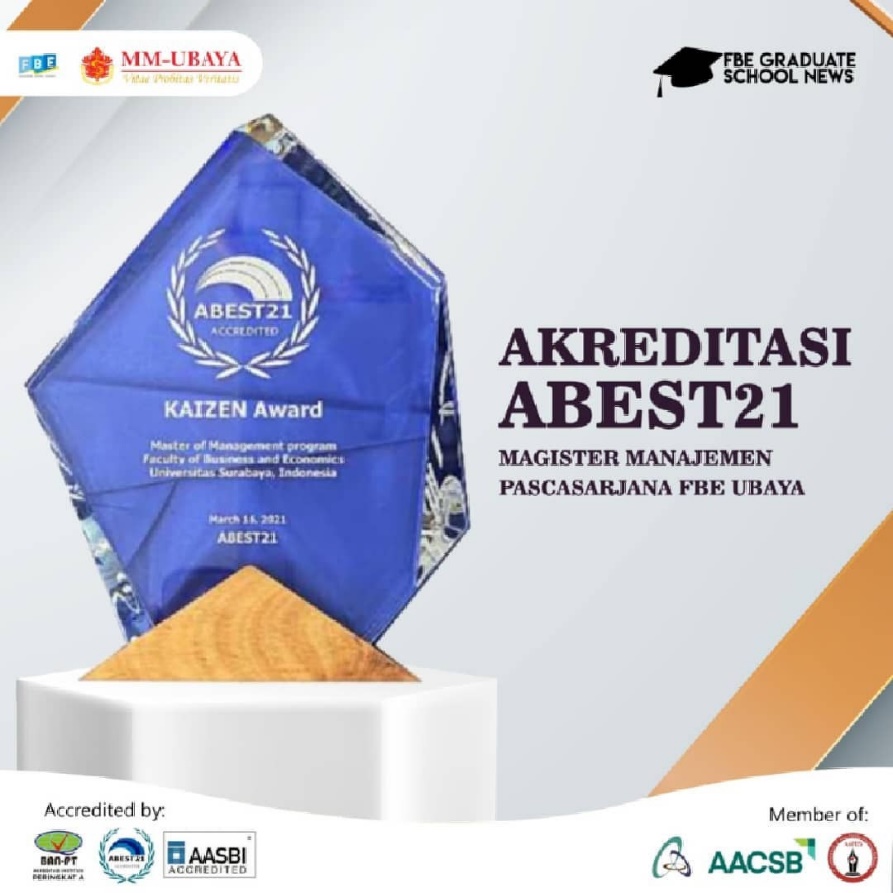 INSYMA 18 in 2021 The Annual International Symposium (INSYMA 18) organized by Ubaya and Universitas Mataram, themed "Redefining the Business Management Paradigm Using Technological Innovations in the Society 5.0 Era," was held via DIGISEMINAR on 27 - 28 May 2021 Three keynote speakers from Ubaya, Universitas Mataram, and the University of Essex, United Kingdom, were invited. Representing Ubaya, Mrs. Liliana Inggrit Wijaya talked about financial digitalization innovation amid the Covid-19 pandemic. "Many thanks to the academics and participants who participate in this event both from within and outside the country. The presence of the Covid-19 pandemic makes the internet very important and makes the realization of society 5.0 more real," said Chief of INSYMA Bertha Silvia Sutejo, SE, M.Sc., CSA.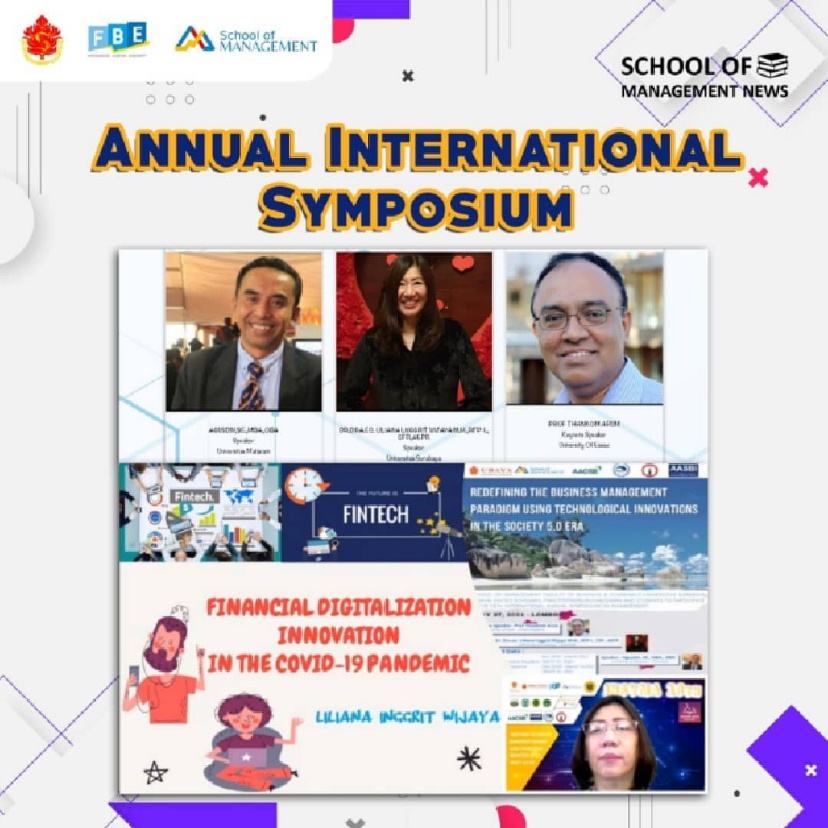 